Publicado en España el 31/05/2024 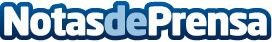 Diseño web: Tendencias en el diseño y el desarrollo web en 2024, por ProfesionalNetEl diseño web está experimentando una auténtica revolución. Ya no se trata solo de crear páginas visualmente atractivas, sino de diseñar experiencias que capturen, conecten e inspiren a los usuariosDatos de contacto:PROFESIONALNETPROFESIONALNET - Diseño web: Tendencias en el diseño y el desarrollo web en 202491 677 25 05Nota de prensa publicada en: https://www.notasdeprensa.es/diseno-web-tendencias-en-el-diseno-y-el Categorias: Nacional Inteligencia Artificial y Robótica Marketing Madrid Emprendedores Software Ciberseguridad Innovación Tecnológica Digital http://www.notasdeprensa.es